Week Declaratie Medewerker			Naam______________________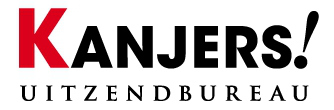 Weeknummer_____________			Handtekening________________							Ik verklaar dat ik deze declaratie naar waarheid heb ingevuld(Afgerond 15 minuten = 0.25 uur, 30 minuten  = 0.50 uur. 45 minuten = 0.75 uur) Wij verklaren dat het aantal gewerkte uren en toeslagen op deze declaratie juist en volledig is ingevuldOPDRACHTGEVER_________________	____________						DATUM													_________/_______________/___________________HANDTEKENING OPDRACHTGEVER	_________________________											DAGNORMALEURENTOESLAG UREN……………….%OPGENOMENVAKANTIE URENREISURENOVERWERK ………………%REISKOSTEN? JA/NEEOPMERKINGENMAANDAGDINSDAGWOENSDAGDONDERDAGVRIJDAGZATERDAGZONDAGTOTAAL